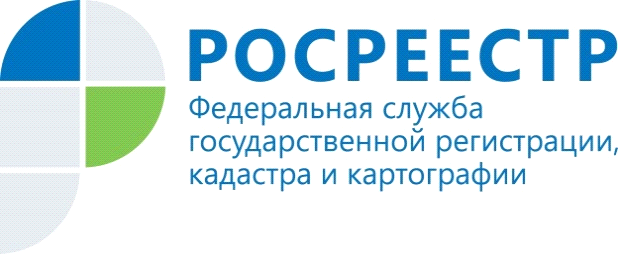 Около 2 тысяч домов оформили в собственность жители республики в рамках «дачной амнистии» в 2021 году1786 жилых и 7 садовых домов оформили в собственность жители Республики Алтай в рамках «дачной амнистии» за 2021 год. Кроме того, оформлено 574 земельных участка для ведения личного подсобного хозяйства, огородничества, садоводства, индивидуального гаражного или индивидуального жилищного строительства.Программа «Дачная амнистия» дает возможность оформить право на земельные участки и построенные на них жилые или садовые дома в упрощенном порядке, без направления уведомлений в муниципалитет. Нужно предоставить только технический план и правоустанавливающий документ на земельный участок.«С 1 сентября 2022 года под амнистию попадут также дома, построенные до 14 мая 1998 года. Граждане смогут подтвердить свои права на дом и бесплатно получить в собственность землю по упрощенной схеме. Упрощенный порядок предоставления участка и регистрации прав на участок и дом в подобном случае будет действовать до 1 марта 2031 года», - пояснила заместитель руководителя Управления Ольга Семашко.Материал подготовлен Управлением Росреестра по Республике Алтай